Управление Министерства юстицииРоссийской Федерациипо Московской области16 августа 2017 г.Зарегистрированы изменения в УставГосударственный регистрационный№ RU503330002017002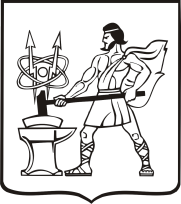 СОВЕТ ДЕПУТАТОВ ГОРОДСКОГО ОКРУГА ЭЛЕКТРОСТАЛЬМОСКОВСКОЙ ОБЛАСТИРЕШЕНИЕот 21.06.2017 № 181/34О внесении изменений и дополнений в Устав городского округа Электросталь Московской областиВ связи с  внесением изменений и дополнений в Федеральный закон от 6 октября 2003 г.  № 131- ФЗ «Об общих принципах организации местного самоуправления в Российской Федерации», Федеральный закон от 25 декабря 2008 года N 273-ФЗ "О противодействии коррупции", Федеральный закон от 2 марта 2007 года N 25-ФЗ "О муниципальной службе в Российской Федерации", Закон Московской области от 24 июля 2007  г. № 137/2007-ОЗ «О муниципальной службе в Московской области»,  в связи с получением заключения Управления Министерства юстиции Российской Федерации по Московской области от 06.04.2017 № 25-УЮ/0 об отказе в государственной регистрации решения Совета депутатов городского округа Электросталь Московской области от 28.02.2017 № 143/27 «О внесении изменений и дополнений  в Устав  городского округа  Электросталь Московской области», руководствуясь Уставом городского округа Электросталь Московской области,          Совет депутатов городского округа Электросталь Московской области РЕШИЛ:         1. Внести в Устав городского округа Электросталь Московской области, принятый решением Совета депутатов города  Электросталь Московской области от 30.06.2005 № 302/48 (в редакции решений Совета депутатов городского округа Электросталь Московской области от 11.09.2006 № 173/18, от 29.06.2007 № 318/31, от 29.11.2007№ 277/38, от 28.11.2008 N 393/57,  от 23.07.2009 № 460/67, от 25.11.2009 № 490/72, от 24.09.2010 № 575/88,  от 23.12.2010 № 21/5, от 25.04.2012 № 156/31,  от 25.05.2012 № 163/33, от 27.09.2012 № 195/39, от 06.05.2013 № 262/49, от 24.10.2013 № 296/58, от 30.01.2014 № 327/63, от 29.10.2014 № 387/73, от 08.07.2015  №  460/86, от  29.07.2015 № 462/87, от 27.07.2016 № 76/13, от 30.11.2016 № 118/22)   следующие  изменения и дополнения : 1.1. В пункте 13 части 1 статьи 6 слова "организация отдыха детей в каникулярное время" заменить словами «осуществление в пределах своих полномочий мероприятий по обеспечению организации отдыха детей в каникулярное время, включая мероприятия по обеспечению безопасности их жизни и здоровья;».          1.2. В части 1.2 статьи 7 после слов "Законами Московской области"  дополнить словами "в случаях, установленных федеральными законами,".1.3. Пункт 3 части 2 статьи 26 после цифр "7.1" дополнить цифрами ", 7.2".1.4. В статье 27 : 1.4.1. Пункт 2 части 6 изложить в следующей редакции : «2) заниматься предпринимательской деятельностью лично или через доверенных лиц, участвовать в управлении коммерческой организацией или в управлении некоммерческой организацией (за исключением участия в управлении совета муниципальных образований субъекта Российской Федерации, иных объединений муниципальных образований, политической партией, участия в съезде (конференции) или общем собрании иной общественной организации, жилищного, жилищно-строительного, гаражного кооперативов, садоводческого, огороднического, дачного потребительских кооперативов, товарищества собственников недвижимости), кроме случаев, предусмотренных федеральными законами, и случаев, если участие в управлении организацией осуществляется в соответствии с законодательством Российской Федерации от имени органа местного самоуправления;»;1.4.2. Дополнить частями 6.4-6.6 следующего содержания : «6.4. Проверка достоверности и полноты сведений о доходах, расходах, об имуществе и обязательствах имущественного характера, представляемых в соответствии с законодательством Российской Федерации о противодействии коррупции депутатом Совета депутатов городского округа проводится по решению губернатора Московской области в порядке, установленном законом Московской области.6.5. При выявлении в результате проверки, проведенной в соответствии с частью 7.2 настоящей статьи, фактов несоблюдения ограничений, запретов, неисполнения обязанностей, которые установлены Федеральным законом от 25 декабря 2008 года N 273-ФЗ "О противодействии коррупции", Федеральным законом от 3 декабря 2012 года N 230-ФЗ "О контроле за соответствием расходов лиц, замещающих государственные должности, и иных лиц их доходам", Федеральным законом от 7 мая 2013 года N 79-ФЗ "О запрете отдельным категориям лиц открывать и иметь счета (вклады), хранить наличные денежные средства и ценности в иностранных банках, расположенных за пределами территории Российской Федерации, владеть и (или) пользоваться иностранными финансовыми инструментами", Губернатор Московской области обращается с заявлением о досрочном прекращении полномочий депутата Совета депутата городского округа в Совет депутатов городского округа или в суд.6.6. Сведения о доходах, расходах, об имуществе и обязательствах имущественного характера, представленные депутатами Совета депутатов городского округа, размещаются на официальном сайте городского округа  в информационно-телекоммуникационной сети "Интернет" и (или) предоставляются для опубликования средствам массовой информации в порядке, определяемом муниципальными правовыми актами.».   1.4.3.  Часть 10 изложить в следующей редакции : «10. Решение Совета депутатов городского округа о досрочном прекращении полномочий депутата Совета депутатов городского округа принимается не позднее чем через 30 дней со дня появления основания для досрочного прекращения полномочий, а если это основание появилось в период между сессиями Совета депутатов городского округа  - не позднее чем через три месяца со дня появления такого основания.В случае обращения Губернатора Московской области с заявлением о досрочном прекращении полномочий депутата Совета депутатов городского округа,  днем появления основания для досрочного прекращения полномочий является день поступления в Совет депутатов городского округа данного заявления.1.5. В статье 28 :  1.5.1. Предложение первое абзаца второго пункта 5 части 12:  изложить в следующей редакции : «Глава городского округа должен соблюдать ограничения, запреты, исполнять обязанности, которые установлены Федеральным законом от 25 декабря 2008 года N 273-ФЗ "О противодействии коррупции", Федеральным законом от 3 декабря 2012 года N 230-ФЗ "О контроле за соответствием расходов лиц, замещающих государственные должности, и иных лиц их доходам", Федеральным законом от 7 мая 2013 года N 79-ФЗ "О запрете отдельным категориям лиц открывать и иметь счета (вклады), хранить наличные денежные средства и ценности в иностранных банках, расположенных за пределами территории Российской Федерации, владеть и (или) пользоваться иностранными финансовыми инструментами".1.5.2. Пункт 2 части 12 изложить в следующей редакции :  «2) заниматься предпринимательской деятельностью лично или через доверенных лиц, участвовать в управлении коммерческой организацией или в управлении некоммерческой организацией (за исключением участия в управлении совета муниципальных образований субъекта Российской Федерации, иных объединений муниципальных образований, политической партией, участия в съезде (конференции) или общем собрании иной общественной организации, жилищного, жилищно-строительного, гаражного кооперативов, садоводческого, огороднического, дачного потребительских кооперативов, товарищества собственников недвижимости), кроме случаев, предусмотренных федеральными законами, и случаев, если участие в управлении организацией осуществляется в соответствии с законодательством Российской Федерации от имени органа местного самоуправления;»;  1.5.3. Дополнить частями 12.1- 12.3  следующего содержания:«12.1. Проверка достоверности и полноты сведений о доходах, расходах, об имуществе и обязательствах имущественного характера, представляемых Главой городского округа в соответствии с законодательством Российской Федерации о противодействии коррупции, проводится по решению Губернатора Московской области в порядке, установленном законом Московской области.12.2. При выявлении в результате проверки, проведенной в соответствии с частью 12.1 настоящей статьи, фактов несоблюдения ограничений, запретов, неисполнения обязанностей, которые установлены Федеральным законом от 25 декабря 2008 года N 273-ФЗ "О противодействии коррупции", Федеральным законом от 3 декабря 2012 года N 230-ФЗ "О контроле за соответствием расходов лиц, замещающих государственные должности, и иных лиц их доходам", Федеральным законом от 7 мая 2013 года N 79-ФЗ "О запрете отдельным категориям лиц открывать и иметь счета (вклады), хранить наличные денежные средства и ценности в иностранных банках, расположенных за пределами территории Российской Федерации, владеть и (или) пользоваться иностранными финансовыми инструментами", Губернатор Московской области обращается с заявлением о досрочном прекращении полномочий Главы городского округа в Совет депутатов городского округа, или в суд.12.3. Сведения о доходах, расходах, об имуществе и обязательствах имущественного характера, представленные Главой городского округа, размещаются на официальном сайте городского округа в информационно-телекоммуникационной сети "Интернет" и (или) предоставляются для опубликования средствам массовой информации в порядке, определяемом муниципальными правовыми актами.".1.6.   В статье 29 : 1.6.1. Часть 2 признать утратившей силу.  1.6.2. Часть 3 изложить в следующей редакции :   «3. В случае временного отсутствия Главы городского округа в связи нахождением в отпуске либо командировке, временной нетрудоспособностью, руководство деятельностью Администрации городского округа (за исключением назначения на должность и освобождения от должности заместителей Главы Администрации городского округа) и издание постановлений Администрации городского округа и распоряжений Администрации городского округа временно осуществляет первый заместитель Главы Администрации городского округа, а в случае его отсутствия – один из заместителей Главы Администрации городского округа, назначенный распоряжением Администрации городского округа (либо, в случае невозможности издания распоряжения Администрации городского округа - решением Совета депутатов городского округа).».1.6.3. Пункт 11 части 4 после цифр "7.1" дополнить цифрами ", 7.2";         1.6.4. Часть 6 изложить в следующей редакции : «6. В случае досрочного прекращения полномочий Главы городского округа либо применения к нему по решению суда мер процессуального принуждения в виде заключения под стражу или временного отстранения его от должности, его полномочия временно исполняет первый заместитель Главы Администрации городского округа, а в случае его отсутствия – один из заместителей Главы Администрации городского округа, назначенный распоряжением Администрации городского округа (либо, в случае невозможности издания распоряжения Администрации городского округа - решением Совета депутатов городского округа).».1.7. В статье 35 : 1.7.1. Части 10-13 изложить в следующей редакции : «10. Для замещения должности муниципальной службы требуется соответствие квалификационным требованиям:1) к уровню профессионального образования;2) к стажу муниципальной службы или работы по специальности, направлению подготовки;3) к знаниям и умениям, которые необходимы для исполнения должностных обязанностей;4) к специальности, направлению подготовки - при наличии соответствующего решения представителя нанимателя (работодателя).11. Квалификационные требования к уровню профессионального образования, стажу муниципальной службы или стажу работы по специальности, направлению подготовки, необходимым для замещения должностей муниципальной службы, устанавливаются муниципальными правовыми актами на основе типовых квалификационных требований для замещения должностей муниципальной службы, которые определены законом Московской области в соответствии с классификацией должностей муниципальной службы.Квалификационные требования к знаниям и умениям, которые необходимы для исполнения должностных обязанностей, устанавливаются в зависимости от области и вида профессиональной служебной деятельности муниципального служащего его должностной инструкцией. Должностной инструкцией муниципального служащего могут также предусматриваться квалификационные требования к специальности, направлению подготовки.12. В типовые квалификационные требования для замещения должностей муниципальной службы категории "руководители" высшей и главной групп должностей входит наличие высшего образования не ниже уровня специалитета, магистратуры.В типовые квалификационные требования для замещения должностей муниципальной службы категорий "руководители", "помощники (советники)" ведущей группы должностей и категории "специалисты" ведущей и старшей групп должностей входит наличие высшего образования.В типовые квалификационные требования к должностям муниципальной службы категории "специалисты" младшей группы должностей входит наличие среднего профессионального образования.Квалификационное требование для замещения должностей муниципальной службы категории "руководители" высшей и главной групп должностей муниципальной службы о наличии высшего образования не ниже уровня специалитета, магистратуры не применяется:1) к гражданам, претендующим на замещение указанных должностей муниципальной службы, и муниципальным служащим, замещающим указанные должности, получившим высшее профессиональное образование до 29 августа 1996 года;2) к муниципальным служащим, имеющим высшее образование не выше бакалавриата, назначенным на указанные должности до 1 июня 2017 года, в отношении замещаемых ими должностей муниципальной службы.13. Типовые квалификационные требования к стажу муниципальной службы или стажу работы по специальности, направлению подготовки определяются по группам должностей:1) высшие должности муниципальной службы - не менее четырех лет стажа муниципальной службы или не менее пяти лет стажа работы по специальности, направлению подготовки;2) главные должности муниципальной службы - не менее четырех лет стажа муниципальной службы или не менее пяти лет стажа работы по специальности, направлению подготовки;3) ведущие должности муниципальной службы - не менее двух лет стажа муниципальной службы или не менее четырех лет стажа работы по специальности, направлению подготовки, а для лиц, имеющих дипломы специалиста или магистра с отличием, в течение трех лет со дня выдачи диплома - не менее одного года стажа муниципальной службы или стажа работы по специальности, направлению подготовки;4) старшие и младшие должности муниципальной службы - без предъявления требований к стажу.".1.7.2  В абзаце первом части 14 слова ", предъявляемым к должностям" заменить словами "для замещения должностей"1.8. В части 11 статьи 36 слова "к должности" заменить словами "для замещения должностей"; 1.9.  В статье 37 : 1.9.1. Пункт 1 части 5  изложить в следующей редакции : 1) заниматься предпринимательской деятельностью лично или через доверенных лиц, участвовать в управлении коммерческой организацией или в управлении некоммерческой организацией (за исключением участия в управлении политической партией; участия в съезде (конференции) или общем собрании иной общественной организации, жилищного, жилищно-строительного, гаражного кооперативов, садоводческого, огороднического, дачного потребительских кооперативов, товарищества собственников недвижимости; участия на безвозмездной основе в управлении указанными некоммерческими организациями (кроме политической партии) в качестве единоличного исполнительного органа или вхождения в состав их коллегиальных органов управления с разрешения представителя нанимателя (работодателя) в порядке, установленном муниципальным правовым актом), кроме случаев, предусмотренных федеральными законами, и случаев, если участие в управлении организацией осуществляется в соответствии с законодательством Российской Федерации от имени органа местного самоуправления;1.9.2. Абзац третий части 11 изложить в следующей редакции : «Контроль за соответствием расходов муниципального служащего, его супруги (супруга) и несовершеннолетних детей их доходам осуществляется в порядке, предусмотренном Федеральным законом от 25 декабря 2008 года N 273-ФЗ "О противодействии коррупции" и Федеральным законом от 3 декабря 2012 года N 230-ФЗ "О контроле за соответствием расходов лиц, замещающих государственные должности, и иных лиц их доходам", нормативными правовыми актами Президента Российской Федерации, законами и иными нормативными правовыми актами Московской области, муниципальными правовыми актами.».          1.10. Пункт 4 части 2 статьи 56.1 изложить в следующей редакции : 4) несоблюдение ограничений, запретов, неисполнение обязанностей, которые установлены Федеральным законом от 25 декабря 2008 года N 273-ФЗ "О противодействии коррупции", Федеральным законом от 3 декабря 2012 года N 230-ФЗ "О контроле за соответствием расходов лиц, замещающих государственные должности, и иных лиц их доходам", Федеральным законом от 7 мая 2013 года N 79-ФЗ "О запрете отдельным категориям лиц открывать и иметь счета (вклады), хранить наличные денежные средства и ценности в иностранных банках, расположенных за пределами территории Российской Федерации, владеть и (или) пользоваться иностранными финансовыми инструментами;".         2. Направить настоящее решение в Управление Министерства юстиции Российской Федерации по Московской области  для проверки соответствия Устава городского округа Электросталь Московской области Конституции Российской Федерации, федеральным законам, уставу и законам Московской области, проведения антикоррупционной экспертизы и осуществления государственной регистрации изменений и дополнений в Устав городского округа Электросталь Московской области.3. После государственной регистрации изменений и дополнений, внесенных в Устав городского округа Электросталь Московской области, опубликовать настоящее решение в газете «Официальный вестник», и разместить его на официальном сайте городского округа Электросталь Московской области в информационно-телекоммуникационной сети «Интернет»  по адресу:  www.electrostal.ru .          4. Источником финансирования  опубликования настоящего решения принять денежные средства бюджета городского округа по подразделу  0113 «Другие общегосударственные вопросы» раздела 0100 «Общегосударственные вопросы».         5. Установить, что настоящее решение вступает в силу после его государственной регистрации в Управлении Министерства юстиции Российской Федерации по Московской области   со дня  его официального опубликования.Глава городского округа									В.Я. ПекаревПредседатель Совета депутатовгородского округа										В.А. Кузьмин